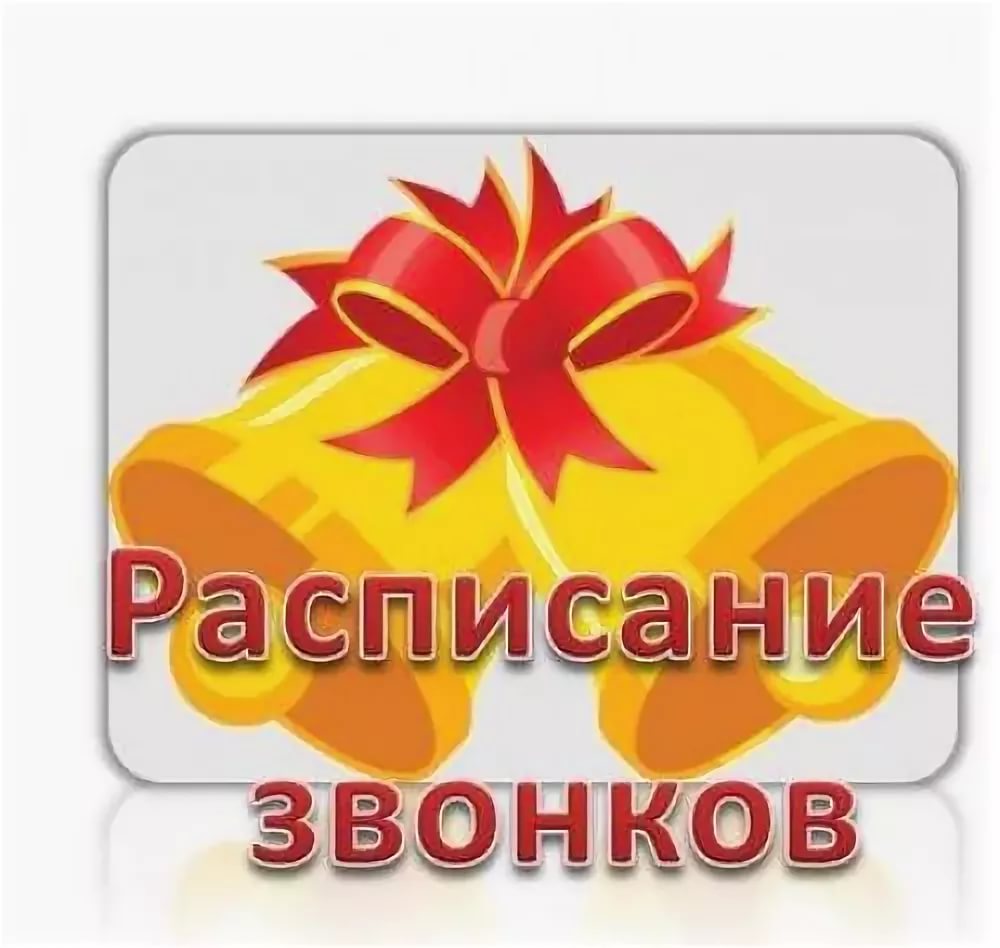 МБОУ «СОШ им.Т. К. Агузарова с. Нижняя Саниба» в 2021-2022 учебном году1 урок   08.30 - 09.10  перемена 10 мин.2 урок   09.20 - 10.00 перемена 20 мин.3 урок   10.20 - 11.00 перемена 20 мин.4 урок   11.20 - 12.00 перемена 10 мин.5 урок   12.10 - 12.50 перемена 10 мин.6 урок   13.00 - 13.40  перемена 10 мин.